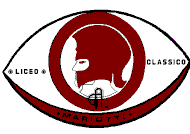 ESAME DI STATO A.S. 2022/2023Perugia, li …… maggio 2023Il coordinatore di classe						      Il Dirigente scolasticoA. PARTE A CURA DEL CONSIGLIO DI CLASSECorso …..Il corso:	Il corso …. presenta …..OBIETTIVI COMUNI DEL CONSIGLIO DI CLASSEPROFILO DELLA CLASSEElenco candidatiRelazione finale consiglio di classeLa classe …. è formata da ….studentesse e …. studenti. ….. Come da indicazioni ministeriali circa il CLIL, una parte del corso di …. è stata svolta in inglese.  ATTIVITÀ INTEGRATIVE CHE HANNO COINVOLTO TUTTA LA CLASSEATTIVITÀ INTEGRATIVE CHE HANNO COINVOLTO PARTE DELLA CLASSEVIAGGIO ISTRUZIONE A…..PERCORSI PER LE COMPETENZE TRASVERSALI E PER L’ORIENTAMENTO (ALTERNANZA SCUOLA LAVORO)EDUCAZIONE CIVICA si veda allegatoallegatoscheda disciplinare: ItalianoDocente: scheda disciplinare: LatinoDocente: scheda disciplinare: GrecoDocente: scheda  disciplinare: StoriaDocente:  scheda  disciplinare: FilosofiaDocente: scheda disciplinare: MatematicaDocente: scheda disciplinare: FisicaDocente: scheda disciplinare: ScienzeDocente: scheda disciplinare: Lingua e Letteratura Inglese Docente: scheda disciplinare: Storia dell’ArteDocente: scheda disciplinare: Scienze Motorie e SportiveDocente: scheda disciplinare: IRC Docente: scheda disciplinare: Educazione CivicaDocente: Classe…….IndirizzoClassico/MusicaleCorso … (es:Fisico-Matematico:  corso ministeriale con ampliamento dell’offerta formativa in Matematica e Fisica)Solo per il ClassicoDOCENTIFIRMAItaliano: Latino: Greco: Lingua Straniera (INGLESE):  Filosofia: Storia: Scienze: Matematica: Fisica: Storia dell’Arte: Scienze Motorie:  I.R.C. :  Coordinatore Educazione Civica:InterniMaschiFemminePer merito––Esterni––NomiNomi112213314415516617718819920102111Obiettivi/competenzemetodiStrumenti di verificaTesti contenutiObiettivi/competenzemetodiStrumenti di verificaTesti contenuti Obiettivi/competenzemetodiStrumenti di verificaTesti contenutiObiettivi/competenzemetodiStrumenti di verificaTesti contenutiObiettivi/competenzemetodiStrumenti di verificaTesti contenutiObiettivi/competenzemetodiStrumenti di verificaTesti contenutiObiettivi/competenzemetodiStrumenti di verificaTesti contenutiObiettivi/competenzemetodiStrumenti di verificaTesti contenutiObiettivi/competenzemetodiStrumenti di verificaTesti contenutiObiettivi/competenzemetodiStrumenti di verificaTesti contenutiObiettivi/competenzemetodiStrumenti di verificaTesti contenutiObiettivi/competenzemetodiStrumenti di verificaTesti contenutiObiettivi/competenzemetodiStrumenti di verificacontenuti